上海理工大学“教学擂台赛”专业技术职务聘任教育教学能力与水平评议表上海理工大学二○二〇年一月填  表  说  明  （一）请对照《上海理工大学教师及其他专业技术职务聘任办法》(上理工[2020]21号)、《上海理工大学高级专业技术职务晋升“教学擂台赛”实施办法》 (上理工[2020]22号)填写。(二) 本表第一项至七项内容为申报对象的个人信息、成果及教育教学成绩和经验总结，供专家评议时参考。(三)“代表性教学成果的单篇（项）评价”表（第7-9页），系对申报者提供的自任现职以来最能反映本人教育教学能力与水平的代表性成果的评价。其中，自我评价由申报对象填写，专家评价等级由专家填写。(四) “专家综合评议意见”(1)和(2)A、(2)B表（第10、11、12页）由专家填写。“专家综合评议意见”(1)表主要根据申报对象的代表性成果评价；“专家综合评议意见”(2) A、(2)B表，则根据报送的《上海理工大学教师职务聘任教育教学能力与水平评议表》与本人提供的代表性成果评价。    (五) 本表格一律用A4纸双面打印，不能改变任何格式、大小及页码。    (六) 表中所有需要填报数字的栏目，请填报阿拉伯数字，若无此项内容，请填“0”，切勿空格。一、基本信息二、教学工作三、教学评价四、教学建设与教学成果五、其他教学工作六、自我总结七、科学研究(科学研究业绩仅为专家评价参考）代表性教学成果的单项评价（一） 7 代表性教学成果的单项评价（二） 8 代表性教学成果的单项评价（三） 9 专家综合评议意见 (1) 10 学校  上海理工大学 申报对象姓名          拟聘职务      编号         专家综合评议意见 (2)A注：1.此“专家综合评议意见表 (2)A”返馈学校，专家填写此表后不需签名。2.“专家综合评议的结论意见”一栏，专家应按提示，选择一项，确认申报对象的教育教学能和水平是否达到职务任职要求，并注明拟聘的职务（如：教授）。其中“已达到”与“基本达到”均为“同意票”，“尚未达到”为“不同意票”，若此栏三项均空白，即视作“弃权票”处理。 11 学校上海理工大学 申报对象姓名      拟聘职务         编号         专家综合评议意见 (2)B注：1.此“专家综合评议意见表 (2)B”存中介机构，不返馈学校。2.“专家综合评议的结论意见”一栏，按第11页填写。    3.专家填写此表后需签名。 12 教师姓名            董 娟申报学科(二级学科名称)外国语言文学 英语语言文学所在系及教研室外语学院 公共英语教研中心现专业技术职务讲师拟聘专业技术职务副教授姓    名姓    名董娟董娟董娟董娟出  生年  月1979.21979.21979.2现职务及任现职务时间现职务及任现职务时间讲师 2005-12讲师 2005-12高校教龄高校教龄17性别女女参加工作时    间参加工作时    间2003.32003.3何时从何国回国定居何时从何国回国定居无无无无最后学历大学从 1996年 至 2000年毕(肄)业于 聊城大学  英语教育专业(修业4年)从 1996年 至 2000年毕(肄)业于 聊城大学  英语教育专业(修业4年)从 1996年 至 2000年毕(肄)业于 聊城大学  英语教育专业(修业4年)从 1996年 至 2000年毕(肄)业于 聊城大学  英语教育专业(修业4年)从 1996年 至 2000年毕(肄)业于 聊城大学  英语教育专业(修业4年)从 1996年 至 2000年毕(肄)业于 聊城大学  英语教育专业(修业4年)从 1996年 至 2000年毕(肄)业于 聊城大学  英语教育专业(修业4年)从 1996年 至 2000年毕(肄)业于 聊城大学  英语教育专业(修业4年)最后学历大学最后学历大学最后学历研究生从2012年 至 2018年毕(肄)业于 同济大学  英语语言文学 专业(修业6年)从2012年 至 2018年毕(肄)业于 同济大学  英语语言文学 专业(修业6年)从2012年 至 2018年毕(肄)业于 同济大学  英语语言文学 专业(修业6年)从2012年 至 2018年毕(肄)业于 同济大学  英语语言文学 专业(修业6年)从2012年 至 2018年毕(肄)业于 同济大学  英语语言文学 专业(修业6年)从2012年 至 2018年毕(肄)业于 同济大学  英语语言文学 专业(修业6年)从2012年 至 2018年毕(肄)业于 同济大学  英语语言文学 专业(修业6年)从2012年 至 2018年毕(肄)业于 同济大学  英语语言文学 专业(修业6年)最后学历研究生最后学历研究生何时、何校获何种学位何时、何校获何种学位2018年6月、同济大学获文学博士学位2018年6月、同济大学获文学博士学位2018年6月、同济大学获文学博士学位国内外留学、进修的学校、时间和内容国内外留学、进修的学校、时间和内容山东大学，2011年9月至2012年7月，访问学者，进行“大学英语写作中的同伴书面评语研究”课题研究。2010年8月至2010年12月 纽约市立大学皇后学院访问学者，进行二语习得研究。山东大学，2011年9月至2012年7月，访问学者，进行“大学英语写作中的同伴书面评语研究”课题研究。2010年8月至2010年12月 纽约市立大学皇后学院访问学者，进行二语习得研究。山东大学，2011年9月至2012年7月，访问学者，进行“大学英语写作中的同伴书面评语研究”课题研究。2010年8月至2010年12月 纽约市立大学皇后学院访问学者，进行二语习得研究。外语程度外语程度英语专业八级，大学日语四级，国际日语二级英语专业八级，大学日语四级，国际日语二级英语专业八级，大学日语四级，国际日语二级计算机应用能力计算机应用能力熟练熟练熟练现从事专业及专长现从事专业及专长大学外语教学与研究系统功能语言学大学外语教学与研究系统功能语言学大学外语教学与研究系统功能语言学参加何种学术团体，任何职务参加何种学术团体，任何职务中国英汉语比较研究会功能语言学专业委员会会员中国英汉语比较研究会功能语言学专业委员会会员中国英汉语比较研究会功能语言学专业委员会会员担（兼）任党政职务担（兼）任党政职务无无无其他社会兼职其他社会兼职无无无何时何地受何奖励，处分何时何地受何奖励，处分2009-09-10	上海理工大学师德标兵		2009-09-10	上海理工大学师德标兵		2009-09-10	上海理工大学师德标兵		2009-09-10	上海理工大学师德标兵		2009-09-10	上海理工大学师德标兵		2009-09-10	上海理工大学师德标兵		2009-09-10	上海理工大学师德标兵		2009-09-10	上海理工大学师德标兵		年度考核情况 年度考核情况 （副教授申报人员填写近8年、正教授申报人员填写近10年）2019-2020 优秀  2018-2019 合格  2017-2018 优秀  2016-2017 合格2015-2016 合格  2014-2015 合格  2013-2014 合格  2012-2013 合格（副教授申报人员填写近8年、正教授申报人员填写近10年）2019-2020 优秀  2018-2019 合格  2017-2018 优秀  2016-2017 合格2015-2016 合格  2014-2015 合格  2013-2014 合格  2012-2013 合格（副教授申报人员填写近8年、正教授申报人员填写近10年）2019-2020 优秀  2018-2019 合格  2017-2018 优秀  2016-2017 合格2015-2016 合格  2014-2015 合格  2013-2014 合格  2012-2013 合格（副教授申报人员填写近8年、正教授申报人员填写近10年）2019-2020 优秀  2018-2019 合格  2017-2018 优秀  2016-2017 合格2015-2016 合格  2014-2015 合格  2013-2014 合格  2012-2013 合格（副教授申报人员填写近8年、正教授申报人员填写近10年）2019-2020 优秀  2018-2019 合格  2017-2018 优秀  2016-2017 合格2015-2016 合格  2014-2015 合格  2013-2014 合格  2012-2013 合格（副教授申报人员填写近8年、正教授申报人员填写近10年）2019-2020 优秀  2018-2019 合格  2017-2018 优秀  2016-2017 合格2015-2016 合格  2014-2015 合格  2013-2014 合格  2012-2013 合格（副教授申报人员填写近8年、正教授申报人员填写近10年）2019-2020 优秀  2018-2019 合格  2017-2018 优秀  2016-2017 合格2015-2016 合格  2014-2015 合格  2013-2014 合格  2012-2013 合格（副教授申报人员填写近8年、正教授申报人员填写近10年）2019-2020 优秀  2018-2019 合格  2017-2018 优秀  2016-2017 合格2015-2016 合格  2014-2015 合格  2013-2014 合格  2012-2013 合格主要学习及工作经历（自大学起填写）主要学习及工作经历（自大学起填写）主要学习及工作经历（自大学起填写）主要学习及工作经历（自大学起填写）主要学习及工作经历（自大学起填写）主要学习及工作经历（自大学起填写）主要学习及工作经历（自大学起填写）主要学习及工作经历（自大学起填写）主要学习及工作经历（自大学起填写）主要学习及工作经历（自大学起填写）自何年月自何年月至何年月在何地、何学校、何单位任何职（或学习）在何地、何学校、何单位任何职（或学习）在何地、何学校、何单位任何职（或学习）在何地、何学校、何单位任何职（或学习）在何地、何学校、何单位任何职（或学习）在何地、何学校、何单位任何职（或学习）证明人1996-091996-092000-06聊城大学  大学本科  学士			聊城大学  大学本科  学士			聊城大学  大学本科  学士			聊城大学  大学本科  学士			聊城大学  大学本科  学士			聊城大学  大学本科  学士			韩玉萍	2000-092000-092003-03上海理工大学  硕士研究生  硕士		上海理工大学  硕士研究生  硕士		上海理工大学  硕士研究生  硕士		上海理工大学  硕士研究生  硕士		上海理工大学  硕士研究生  硕士		上海理工大学  硕士研究生  硕士		吕乐	2012-092012-092018-06同济大学  博士研究生  文学博士	同济大学  博士研究生  文学博士	同济大学  博士研究生  文学博士	同济大学  博士研究生  文学博士	同济大学  博士研究生  文学博士	同济大学  博士研究生  文学博士	张德禄	2003-032003-03今上海理工大学  教师				上海理工大学  教师				上海理工大学  教师				上海理工大学  教师				上海理工大学  教师				上海理工大学  教师				刘芹1．独立主讲的本科理论课程（按时间倒序填写）1．独立主讲的本科理论课程（按时间倒序填写）1．独立主讲的本科理论课程（按时间倒序填写）1．独立主讲的本科理论课程（按时间倒序填写）1．独立主讲的本科理论课程（按时间倒序填写）1．独立主讲的本科理论课程（按时间倒序填写）1．独立主讲的本科理论课程（按时间倒序填写）1．独立主讲的本科理论课程（按时间倒序填写）1．独立主讲的本科理论课程（按时间倒序填写）1．独立主讲的本科理论课程（按时间倒序填写）1．独立主讲的本科理论课程（按时间倒序填写）1．独立主讲的本科理论课程（按时间倒序填写）学年/学期主讲课程名称主讲课程名称主讲课程名称学分总学时总学时学生数课程性质注1课程性质注1课程性质注1课程性质注12019-2020(一)交互实用英语交互实用英语交互实用英语1128128118AAAA2018-2019(二)	交互综合英语交互综合英语交互综合英语2128128138AAAA2018-2019(一)	大学英语（2）大学英语（2）大学英语（2）419219299AAAA2017-2018(二)	交互综合英语交互综合英语交互综合英语2128128137AAAA2017-2018(一)	大学英语（2）大学英语（2）大学英语（2）4192192124AAAA2016-2017(二)	交互综合英语交互综合英语交互综合英语2128128140AAAA2016-2017(一)	大学英语（2）大学英语（2）大学英语（2）412812868AAAA2015-2016(二)	交互实用英语交互实用英语交互实用英语2192192144AAAA2015-2016(一)	大学英语（2）大学英语（2）大学英语（2）412812895AAAA2013-2014(二)	大学英语（2）大学英语（2）大学英语（2）412812896AAAA注1：课程性质填写A或B，根据《上海理工大学高级专业技术职务晋升“教学擂台赛”实施办法》文件相关规定， A指“公共基础课”，B指“具有核心课程性质的学科基础课”注1：课程性质填写A或B，根据《上海理工大学高级专业技术职务晋升“教学擂台赛”实施办法》文件相关规定， A指“公共基础课”，B指“具有核心课程性质的学科基础课”注1：课程性质填写A或B，根据《上海理工大学高级专业技术职务晋升“教学擂台赛”实施办法》文件相关规定， A指“公共基础课”，B指“具有核心课程性质的学科基础课”注1：课程性质填写A或B，根据《上海理工大学高级专业技术职务晋升“教学擂台赛”实施办法》文件相关规定， A指“公共基础课”，B指“具有核心课程性质的学科基础课”注1：课程性质填写A或B，根据《上海理工大学高级专业技术职务晋升“教学擂台赛”实施办法》文件相关规定， A指“公共基础课”，B指“具有核心课程性质的学科基础课”注1：课程性质填写A或B，根据《上海理工大学高级专业技术职务晋升“教学擂台赛”实施办法》文件相关规定， A指“公共基础课”，B指“具有核心课程性质的学科基础课”注1：课程性质填写A或B，根据《上海理工大学高级专业技术职务晋升“教学擂台赛”实施办法》文件相关规定， A指“公共基础课”，B指“具有核心课程性质的学科基础课”注1：课程性质填写A或B，根据《上海理工大学高级专业技术职务晋升“教学擂台赛”实施办法》文件相关规定， A指“公共基础课”，B指“具有核心课程性质的学科基础课”注1：课程性质填写A或B，根据《上海理工大学高级专业技术职务晋升“教学擂台赛”实施办法》文件相关规定， A指“公共基础课”，B指“具有核心课程性质的学科基础课”注1：课程性质填写A或B，根据《上海理工大学高级专业技术职务晋升“教学擂台赛”实施办法》文件相关规定， A指“公共基础课”，B指“具有核心课程性质的学科基础课”注1：课程性质填写A或B，根据《上海理工大学高级专业技术职务晋升“教学擂台赛”实施办法》文件相关规定， A指“公共基础课”，B指“具有核心课程性质的学科基础课”注1：课程性质填写A或B，根据《上海理工大学高级专业技术职务晋升“教学擂台赛”实施办法》文件相关规定， A指“公共基础课”，B指“具有核心课程性质的学科基础课”2．独立主讲的研究生理论课程（按时间倒序填写）2．独立主讲的研究生理论课程（按时间倒序填写）2．独立主讲的研究生理论课程（按时间倒序填写）2．独立主讲的研究生理论课程（按时间倒序填写）2．独立主讲的研究生理论课程（按时间倒序填写）2．独立主讲的研究生理论课程（按时间倒序填写）2．独立主讲的研究生理论课程（按时间倒序填写）2．独立主讲的研究生理论课程（按时间倒序填写）2．独立主讲的研究生理论课程（按时间倒序填写）2．独立主讲的研究生理论课程（按时间倒序填写）2．独立主讲的研究生理论课程（按时间倒序填写）2．独立主讲的研究生理论课程（按时间倒序填写）学年/学期主讲课程名称主讲课程名称主讲课程名称主讲课程名称主讲课程名称主讲课程名称学分学分学分总学时总学时2019-2020(一)研究生综合英语研究生综合英语研究生综合英语研究生综合英语研究生综合英语研究生综合英语22272	72	3．指导研究生情况3．指导研究生情况3．指导研究生情况3．指导研究生情况3．指导研究生情况3．指导研究生情况3．指导研究生情况3．指导研究生情况3．指导研究生情况3．指导研究生情况3．指导研究生情况3．指导研究生情况导  师导  师导  师导  师导  师导  师导  师副导师副导师副导师副导师副导师在读人数毕业人数优秀学位论文数（校级/市级）优秀学位论文数（校级/市级）优秀学位论文数（校级/市级）优秀学位论文数（校级/市级）优秀学位论文数（校级/市级）在读人数在读人数在读人数在读人数毕业人数0000000222204．教学工作量（按时间倒序填写）4．教学工作量（按时间倒序填写）4．教学工作量（按时间倒序填写）4．教学工作量（按时间倒序填写）4．教学工作量（按时间倒序填写）4．教学工作量（按时间倒序填写）4．教学工作量（按时间倒序填写）4．教学工作量（按时间倒序填写）4．教学工作量（按时间倒序填写）4．教学工作量（按时间倒序填写）4．教学工作量（按时间倒序填写）4．教学工作量（按时间倒序填写）学年本科教学工作量（标准学时）本科教学工作量（标准学时）研究生教学工作量（标准学时）研究生教学工作量（标准学时）研究生教学工作量（标准学时）合  计合  计合  计备  注备  注备  注2019-20203153151431431434584584582018-20193473470003473473472017-20183283280003283283282016-20173203200003203203202015-2016148148000148148148（产假）（产假）（产假）总 计14581458143143143160116011601年 均教学工作量00000355.8355.8355.8（扣除产假）（扣除产假）（扣除产假）本教学部门同类人员平均教学工作量000003203203203203203201．教学质量年度总体评价（申报副教授填近8年，申报正教授填近10年，按时间倒序填写） 1．教学质量年度总体评价（申报副教授填近8年，申报正教授填近10年，按时间倒序填写） 1．教学质量年度总体评价（申报副教授填近8年，申报正教授填近10年，按时间倒序填写） 1．教学质量年度总体评价（申报副教授填近8年，申报正教授填近10年，按时间倒序填写） 1．教学质量年度总体评价（申报副教授填近8年，申报正教授填近10年，按时间倒序填写） 1．教学质量年度总体评价（申报副教授填近8年，申报正教授填近10年，按时间倒序填写） 学年学生评价平均分督导评价平均分督导评价平均分同行评价平均分总体评价等级2019-2020（一）94.13000优秀2018-2019（二）89.40000良好2018-2019（一）92.27000优秀2017-2018（二）91.02000优秀2017-2018（一）91.87000优秀2016-2017（二）90.49000优秀2016-2017（一）91.69909093优秀2015-2016（二）90.721888892优秀2015-2016（一）90.46488880良好2013-2014（二）90.95383830良好2013-2014（一）91.438000优秀2012-2013（二）90.324000优秀2012-2013（一）90.634000优秀2011-2012（一）91.8000优秀总体评价为优秀的比例（14学期）11次（14学期）11次总体评价优秀比例处于所在部门的位次总体评价优秀比例处于所在部门的位次（14学期）11次1．任现职以来以第一作者发表教研论文(上海理工大学为第一单位)1．任现职以来以第一作者发表教研论文(上海理工大学为第一单位)1．任现职以来以第一作者发表教研论文(上海理工大学为第一单位)1．任现职以来以第一作者发表教研论文(上海理工大学为第一单位)1．任现职以来以第一作者发表教研论文(上海理工大学为第一单位)1．任现职以来以第一作者发表教研论文(上海理工大学为第一单位)1．任现职以来以第一作者发表教研论文(上海理工大学为第一单位)1．任现职以来以第一作者发表教研论文(上海理工大学为第一单位)1．任现职以来以第一作者发表教研论文(上海理工大学为第一单位)1．任现职以来以第一作者发表教研论文(上海理工大学为第一单位)1．任现职以来以第一作者发表教研论文(上海理工大学为第一单位)1．任现职以来以第一作者发表教研论文(上海理工大学为第一单位)1．任现职以来以第一作者发表教研论文(上海理工大学为第一单位)1．任现职以来以第一作者发表教研论文(上海理工大学为第一单位)1．任现职以来以第一作者发表教研论文(上海理工大学为第一单位)1．任现职以来以第一作者发表教研论文(上海理工大学为第一单位)1．任现职以来以第一作者发表教研论文(上海理工大学为第一单位)论文名称论文名称论文名称论文名称论文名称论文名称发表刊物发表刊物发表刊物发表刊物发表刊物发表刊物发表时间发表时间发表时间校定级别注2校定级别注2语法隐喻理论再思考——语篇隐喻概念探源	语法隐喻理论再思考——语篇隐喻概念探源	语法隐喻理论再思考——语篇隐喻概念探源	语法隐喻理论再思考——语篇隐喻概念探源	语法隐喻理论再思考——语篇隐喻概念探源	语法隐喻理论再思考——语篇隐喻概念探源	现代外语 	现代外语 	现代外语 	现代外语 	现代外语 	现代外语 	2017-032017-032017-03AA语法隐喻视角下的理工学术英语教学模式	语法隐喻视角下的理工学术英语教学模式	语法隐喻视角下的理工学术英语教学模式	语法隐喻视角下的理工学术英语教学模式	语法隐喻视角下的理工学术英语教学模式	语法隐喻视角下的理工学术英语教学模式	大学英语教学与研究 	大学英语教学与研究 	大学英语教学与研究 	大学英语教学与研究 	大学英语教学与研究 	大学英语教学与研究 	2018-062018-062018-06BB基于语法隐喻与合理化语码理论的英语教学思考	基于语法隐喻与合理化语码理论的英语教学思考	基于语法隐喻与合理化语码理论的英语教学思考	基于语法隐喻与合理化语码理论的英语教学思考	基于语法隐喻与合理化语码理论的英语教学思考	基于语法隐喻与合理化语码理论的英语教学思考	语文学刊：外语教育与教学 		语文学刊：外语教育与教学 		语文学刊：外语教育与教学 		语文学刊：外语教育与教学 		语文学刊：外语教育与教学 		语文学刊：外语教育与教学 		2016-042016-042016-04BB生态文明思想英译策略探究——以《习近平谈治国理政》为例		生态文明思想英译策略探究——以《习近平谈治国理政》为例		生态文明思想英译策略探究——以《习近平谈治国理政》为例		生态文明思想英译策略探究——以《习近平谈治国理政》为例		生态文明思想英译策略探究——以《习近平谈治国理政》为例		生态文明思想英译策略探究——以《习近平谈治国理政》为例		大学英语教学与研究 大学英语教学与研究 大学英语教学与研究 大学英语教学与研究 大学英语教学与研究 大学英语教学与研究 2019-08   2019-08   2019-08   BB大学英语写作中的同伴书面评语研究大学英语写作中的同伴书面评语研究大学英语写作中的同伴书面评语研究大学英语写作中的同伴书面评语研究大学英语写作中的同伴书面评语研究大学英语写作中的同伴书面评语研究上海理工大学学报社会科学版 上海理工大学学报社会科学版 上海理工大学学报社会科学版 上海理工大学学报社会科学版 上海理工大学学报社会科学版 上海理工大学学报社会科学版 2011-09   2011-09   2011-09   BB理工科学生听力学习策略调查与分析理工科学生听力学习策略调查与分析理工科学生听力学习策略调查与分析理工科学生听力学习策略调查与分析理工科学生听力学习策略调查与分析理工科学生听力学习策略调查与分析上海理工大学学报社会科学版 上海理工大学学报社会科学版 上海理工大学学报社会科学版 上海理工大学学报社会科学版 上海理工大学学报社会科学版 上海理工大学学报社会科学版 2007-032007-032007-03BBAnalysis of listening strategies employed by college students of science and technologyAnalysis of listening strategies employed by college students of science and technologyAnalysis of listening strategies employed by college students of science and technologyAnalysis of listening strategies employed by college students of science and technologyAnalysis of listening strategies employed by college students of science and technologyAnalysis of listening strategies employed by college students of science and technologyUS-China Foreign Language US-China Foreign Language US-China Foreign Language US-China Foreign Language US-China Foreign Language US-China Foreign Language 2010-072010-072010-07BBNegative transfer in Chinese college students' English writingNegative transfer in Chinese college students' English writingNegative transfer in Chinese college students' English writingNegative transfer in Chinese college students' English writingNegative transfer in Chinese college students' English writingNegative transfer in Chinese college students' English writing  Sino-US English teaching   Sino-US English teaching   Sino-US English teaching   Sino-US English teaching   Sino-US English teaching   Sino-US English teaching 2009-082009-082009-08BB非英语专业学生英语被动句习得调查与分析		非英语专业学生英语被动句习得调查与分析		非英语专业学生英语被动句习得调查与分析		非英语专业学生英语被动句习得调查与分析		非英语专业学生英语被动句习得调查与分析		非英语专业学生英语被动句习得调查与分析		外国语言理论研究与教学实践探索外国语言理论研究与教学实践探索外国语言理论研究与教学实践探索外国语言理论研究与教学实践探索外国语言理论研究与教学实践探索外国语言理论研究与教学实践探索2009-11   2009-11   2009-11   CC“写长法”的理念及其在大学英语教学中的应用“写长法”的理念及其在大学英语教学中的应用“写长法”的理念及其在大学英语教学中的应用“写长法”的理念及其在大学英语教学中的应用“写长法”的理念及其在大学英语教学中的应用“写长法”的理念及其在大学英语教学中的应用外语教学与研究论丛外语教学与研究论丛外语教学与研究论丛外语教学与研究论丛外语教学与研究论丛外语教学与研究论丛2008-112008-112008-11CC大学生英语写作中的语际错误分析大学生英语写作中的语际错误分析大学生英语写作中的语际错误分析大学生英语写作中的语际错误分析大学生英语写作中的语际错误分析大学生英语写作中的语际错误分析外语教师职业发展中的教学和语言文学研究外语教师职业发展中的教学和语言文学研究外语教师职业发展中的教学和语言文学研究外语教师职业发展中的教学和语言文学研究外语教师职业发展中的教学和语言文学研究外语教师职业发展中的教学和语言文学研究2006-07  2006-07  2006-07  CC元认知能力的培养与大学英语自主学习元认知能力的培养与大学英语自主学习元认知能力的培养与大学英语自主学习元认知能力的培养与大学英语自主学习元认知能力的培养与大学英语自主学习元认知能力的培养与大学英语自主学习教育研究与探索教育研究与探索教育研究与探索教育研究与探索教育研究与探索教育研究与探索2007-042007-042007-04CC注2：按学校科技处最新的论文等级栏目，填写A类、B类或C类注2：按学校科技处最新的论文等级栏目，填写A类、B类或C类注2：按学校科技处最新的论文等级栏目，填写A类、B类或C类注2：按学校科技处最新的论文等级栏目，填写A类、B类或C类注2：按学校科技处最新的论文等级栏目，填写A类、B类或C类注2：按学校科技处最新的论文等级栏目，填写A类、B类或C类注2：按学校科技处最新的论文等级栏目，填写A类、B类或C类注2：按学校科技处最新的论文等级栏目，填写A类、B类或C类注2：按学校科技处最新的论文等级栏目，填写A类、B类或C类注2：按学校科技处最新的论文等级栏目，填写A类、B类或C类注2：按学校科技处最新的论文等级栏目，填写A类、B类或C类注2：按学校科技处最新的论文等级栏目，填写A类、B类或C类注2：按学校科技处最新的论文等级栏目，填写A类、B类或C类注2：按学校科技处最新的论文等级栏目，填写A类、B类或C类注2：按学校科技处最新的论文等级栏目，填写A类、B类或C类注2：按学校科技处最新的论文等级栏目，填写A类、B类或C类注2：按学校科技处最新的论文等级栏目，填写A类、B类或C类2．任现职以来主持省部级及以上的教学研究与改革项目注32．任现职以来主持省部级及以上的教学研究与改革项目注32．任现职以来主持省部级及以上的教学研究与改革项目注32．任现职以来主持省部级及以上的教学研究与改革项目注32．任现职以来主持省部级及以上的教学研究与改革项目注32．任现职以来主持省部级及以上的教学研究与改革项目注32．任现职以来主持省部级及以上的教学研究与改革项目注32．任现职以来主持省部级及以上的教学研究与改革项目注32．任现职以来主持省部级及以上的教学研究与改革项目注32．任现职以来主持省部级及以上的教学研究与改革项目注32．任现职以来主持省部级及以上的教学研究与改革项目注32．任现职以来主持省部级及以上的教学研究与改革项目注32．任现职以来主持省部级及以上的教学研究与改革项目注32．任现职以来主持省部级及以上的教学研究与改革项目注32．任现职以来主持省部级及以上的教学研究与改革项目注32．任现职以来主持省部级及以上的教学研究与改革项目注32．任现职以来主持省部级及以上的教学研究与改革项目注3 项目名称 项目名称 项目名称 项目名称项目类别项目类别立项单位立项单位立项单位立项单位立项单位本人排序本人排序本人排序本人排序注3：指省部级级以上的专业建设、课程建设、实验室建设、教学改革等项目注3：指省部级级以上的专业建设、课程建设、实验室建设、教学改革等项目注3：指省部级级以上的专业建设、课程建设、实验室建设、教学改革等项目注3：指省部级级以上的专业建设、课程建设、实验室建设、教学改革等项目注3：指省部级级以上的专业建设、课程建设、实验室建设、教学改革等项目注3：指省部级级以上的专业建设、课程建设、实验室建设、教学改革等项目注3：指省部级级以上的专业建设、课程建设、实验室建设、教学改革等项目注3：指省部级级以上的专业建设、课程建设、实验室建设、教学改革等项目注3：指省部级级以上的专业建设、课程建设、实验室建设、教学改革等项目注3：指省部级级以上的专业建设、课程建设、实验室建设、教学改革等项目注3：指省部级级以上的专业建设、课程建设、实验室建设、教学改革等项目注3：指省部级级以上的专业建设、课程建设、实验室建设、教学改革等项目注3：指省部级级以上的专业建设、课程建设、实验室建设、教学改革等项目注3：指省部级级以上的专业建设、课程建设、实验室建设、教学改革等项目注3：指省部级级以上的专业建设、课程建设、实验室建设、教学改革等项目注3：指省部级级以上的专业建设、课程建设、实验室建设、教学改革等项目注3：指省部级级以上的专业建设、课程建设、实验室建设、教学改革等项目3．任现职以来作为主要编撰人完成省部级及以上规划教材3．任现职以来作为主要编撰人完成省部级及以上规划教材3．任现职以来作为主要编撰人完成省部级及以上规划教材3．任现职以来作为主要编撰人完成省部级及以上规划教材3．任现职以来作为主要编撰人完成省部级及以上规划教材3．任现职以来作为主要编撰人完成省部级及以上规划教材3．任现职以来作为主要编撰人完成省部级及以上规划教材3．任现职以来作为主要编撰人完成省部级及以上规划教材3．任现职以来作为主要编撰人完成省部级及以上规划教材3．任现职以来作为主要编撰人完成省部级及以上规划教材3．任现职以来作为主要编撰人完成省部级及以上规划教材3．任现职以来作为主要编撰人完成省部级及以上规划教材3．任现职以来作为主要编撰人完成省部级及以上规划教材3．任现职以来作为主要编撰人完成省部级及以上规划教材3．任现职以来作为主要编撰人完成省部级及以上规划教材3．任现职以来作为主要编撰人完成省部级及以上规划教材3．任现职以来作为主要编撰人完成省部级及以上规划教材教材/教学参考书名称教材/教学参考书名称教材/教学参考书名称出版机构出版机构出版日期出版日期出版日期出版日期本人承担部分、排序本人承担部分、排序本人承担部分、排序本人承担部分、排序本人承担部分、排序获奖、选用情况获奖、选用情况获奖、选用情况4．任现职以来获省部级及以上教学类奖项4．任现职以来获省部级及以上教学类奖项4．任现职以来获省部级及以上教学类奖项4．任现职以来获省部级及以上教学类奖项4．任现职以来获省部级及以上教学类奖项4．任现职以来获省部级及以上教学类奖项4．任现职以来获省部级及以上教学类奖项4．任现职以来获省部级及以上教学类奖项4．任现职以来获省部级及以上教学类奖项4．任现职以来获省部级及以上教学类奖项4．任现职以来获省部级及以上教学类奖项4．任现职以来获省部级及以上教学类奖项4．任现职以来获省部级及以上教学类奖项4．任现职以来获省部级及以上教学类奖项4．任现职以来获省部级及以上教学类奖项4．任现职以来获省部级及以上教学类奖项4．任现职以来获省部级及以上教学类奖项获奖时间奖励名称奖励名称奖励名称奖励名称奖励名称奖励名称奖励等级奖励等级奖励等级授予单位授予单位授予单位授予单位授予单位授予单位本人排序2019-05-26第十届“外教社杯”全国高校外语教学大赛（大学英语组）上海赛区综合课组第十届“外教社杯”全国高校外语教学大赛（大学英语组）上海赛区综合课组第十届“外教社杯”全国高校外语教学大赛（大学英语组）上海赛区综合课组第十届“外教社杯”全国高校外语教学大赛（大学英语组）上海赛区综合课组第十届“外教社杯”全国高校外语教学大赛（大学英语组）上海赛区综合课组第十届“外教社杯”全国高校外语教学大赛（大学英语组）上海赛区综合课组二等奖二等奖二等奖第十届“外教社”杯全国高校外语教学大赛组委会第十届“外教社”杯全国高校外语教学大赛组委会第十届“外教社”杯全国高校外语教学大赛组委会第十届“外教社”杯全国高校外语教学大赛组委会第十届“外教社”杯全国高校外语教学大赛组委会第十届“外教社”杯全国高校外语教学大赛组委会15．任现职以来作为主要指导教师指导学生获校定A类赛事奖项5．任现职以来作为主要指导教师指导学生获校定A类赛事奖项5．任现职以来作为主要指导教师指导学生获校定A类赛事奖项5．任现职以来作为主要指导教师指导学生获校定A类赛事奖项5．任现职以来作为主要指导教师指导学生获校定A类赛事奖项5．任现职以来作为主要指导教师指导学生获校定A类赛事奖项5．任现职以来作为主要指导教师指导学生获校定A类赛事奖项5．任现职以来作为主要指导教师指导学生获校定A类赛事奖项5．任现职以来作为主要指导教师指导学生获校定A类赛事奖项5．任现职以来作为主要指导教师指导学生获校定A类赛事奖项5．任现职以来作为主要指导教师指导学生获校定A类赛事奖项5．任现职以来作为主要指导教师指导学生获校定A类赛事奖项5．任现职以来作为主要指导教师指导学生获校定A类赛事奖项5．任现职以来作为主要指导教师指导学生获校定A类赛事奖项5．任现职以来作为主要指导教师指导学生获校定A类赛事奖项5．任现职以来作为主要指导教师指导学生获校定A类赛事奖项5．任现职以来作为主要指导教师指导学生获校定A类赛事奖项获奖时间获奖时间获奖时间获奖时间奖励名称奖励等级奖励等级奖励等级奖励等级奖励等级奖励等级主办单位主办单位主办单位主办单位申报人排序申报人排序6. 任现职以来指导本科生发表论文或授权专利情况6. 任现职以来指导本科生发表论文或授权专利情况6. 任现职以来指导本科生发表论文或授权专利情况6. 任现职以来指导本科生发表论文或授权专利情况6. 任现职以来指导本科生发表论文或授权专利情况6. 任现职以来指导本科生发表论文或授权专利情况6. 任现职以来指导本科生发表论文或授权专利情况6. 任现职以来指导本科生发表论文或授权专利情况6. 任现职以来指导本科生发表论文或授权专利情况6. 任现职以来指导本科生发表论文或授权专利情况6. 任现职以来指导本科生发表论文或授权专利情况6. 任现职以来指导本科生发表论文或授权专利情况6. 任现职以来指导本科生发表论文或授权专利情况6. 任现职以来指导本科生发表论文或授权专利情况6. 任现职以来指导本科生发表论文或授权专利情况6. 任现职以来指导本科生发表论文或授权专利情况6. 任现职以来指导本科生发表论文或授权专利情况论文名称论文名称发表刊物或出版社发表刊物或出版社发表刊物或出版社发表时间发表时间发表时间第一单位第一单位第一单位第一单位第一单位本人排序本人排序校定级别校定级别专利名称专利名称专利权人姓名专利权人姓名专利权人姓名专利类型专利类型专利类型专利号专利号专利号专利号专利号专利号专利号授权公告日授权公告日7. 任现职以来指导学生市级及以上创新创业训练项目7. 任现职以来指导学生市级及以上创新创业训练项目7. 任现职以来指导学生市级及以上创新创业训练项目7. 任现职以来指导学生市级及以上创新创业训练项目7. 任现职以来指导学生市级及以上创新创业训练项目7. 任现职以来指导学生市级及以上创新创业训练项目7. 任现职以来指导学生市级及以上创新创业训练项目7. 任现职以来指导学生市级及以上创新创业训练项目7. 任现职以来指导学生市级及以上创新创业训练项目7. 任现职以来指导学生市级及以上创新创业训练项目7. 任现职以来指导学生市级及以上创新创业训练项目7. 任现职以来指导学生市级及以上创新创业训练项目7. 任现职以来指导学生市级及以上创新创业训练项目7. 任现职以来指导学生市级及以上创新创业训练项目7. 任现职以来指导学生市级及以上创新创业训练项目7. 任现职以来指导学生市级及以上创新创业训练项目7. 任现职以来指导学生市级及以上创新创业训练项目项目名称项目名称项目名称项目名称 立项年度立项单位立项单位立项单位立项单位立项单位立项单位立项单位立项单位立项单位立项单位申报人排序申报人排序8. 任现职以来取得的符合《上海理工大学高级专业技术职务晋升“教学擂台赛”实施办法》“教学擂台赛教学业绩参考表”的其他业绩8. 任现职以来取得的符合《上海理工大学高级专业技术职务晋升“教学擂台赛”实施办法》“教学擂台赛教学业绩参考表”的其他业绩8. 任现职以来取得的符合《上海理工大学高级专业技术职务晋升“教学擂台赛”实施办法》“教学擂台赛教学业绩参考表”的其他业绩8. 任现职以来取得的符合《上海理工大学高级专业技术职务晋升“教学擂台赛”实施办法》“教学擂台赛教学业绩参考表”的其他业绩8. 任现职以来取得的符合《上海理工大学高级专业技术职务晋升“教学擂台赛”实施办法》“教学擂台赛教学业绩参考表”的其他业绩8. 任现职以来取得的符合《上海理工大学高级专业技术职务晋升“教学擂台赛”实施办法》“教学擂台赛教学业绩参考表”的其他业绩8. 任现职以来取得的符合《上海理工大学高级专业技术职务晋升“教学擂台赛”实施办法》“教学擂台赛教学业绩参考表”的其他业绩8. 任现职以来取得的符合《上海理工大学高级专业技术职务晋升“教学擂台赛”实施办法》“教学擂台赛教学业绩参考表”的其他业绩8. 任现职以来取得的符合《上海理工大学高级专业技术职务晋升“教学擂台赛”实施办法》“教学擂台赛教学业绩参考表”的其他业绩8. 任现职以来取得的符合《上海理工大学高级专业技术职务晋升“教学擂台赛”实施办法》“教学擂台赛教学业绩参考表”的其他业绩8. 任现职以来取得的符合《上海理工大学高级专业技术职务晋升“教学擂台赛”实施办法》“教学擂台赛教学业绩参考表”的其他业绩8. 任现职以来取得的符合《上海理工大学高级专业技术职务晋升“教学擂台赛”实施办法》“教学擂台赛教学业绩参考表”的其他业绩8. 任现职以来取得的符合《上海理工大学高级专业技术职务晋升“教学擂台赛”实施办法》“教学擂台赛教学业绩参考表”的其他业绩8. 任现职以来取得的符合《上海理工大学高级专业技术职务晋升“教学擂台赛”实施办法》“教学擂台赛教学业绩参考表”的其他业绩8. 任现职以来取得的符合《上海理工大学高级专业技术职务晋升“教学擂台赛”实施办法》“教学擂台赛教学业绩参考表”的其他业绩8. 任现职以来取得的符合《上海理工大学高级专业技术职务晋升“教学擂台赛”实施办法》“教学擂台赛教学业绩参考表”的其他业绩8. 任现职以来取得的符合《上海理工大学高级专业技术职务晋升“教学擂台赛”实施办法》“教学擂台赛教学业绩参考表”的其他业绩业绩名称业绩名称业绩名称业绩名称取得年度取得年度符合“教学擂台赛业绩参考表”第几条符合“教学擂台赛业绩参考表”第几条符合“教学擂台赛业绩参考表”第几条符合“教学擂台赛业绩参考表”第几条符合“教学擂台赛业绩参考表”第几条符合“教学擂台赛业绩参考表”第几条符合“教学擂台赛业绩参考表”第几条符合“教学擂台赛业绩参考表”第几条符合“教学擂台赛业绩参考表”第几条认定部门认定部门上海理工大学首届大学英语教学比赛一等奖上海理工大学首届大学英语教学比赛一等奖上海理工大学首届大学英语教学比赛一等奖上海理工大学首届大学英语教学比赛一等奖20102010第8条第8条第8条第8条第8条第8条第8条第8条第8条人事处人事处1．承担学院（部）班主任、学士导师等其他人从培养工作情况（近五年）1．承担学院（部）班主任、学士导师等其他人从培养工作情况（近五年）1．承担学院（部）班主任、学士导师等其他人从培养工作情况（近五年）时  间          工作内容是否为主要负责人、排序2017-2018担任外语学院17级英语（中美合作）学士导师是2018-2019担任外语学院18级英语（中美合作）学士导师是2019-2020担任外语学院18级英语（中美合作）学士导师是对任现职来在教书育人、教学改革等方面的实践与成效进行总结，限800字。本人自任职以来，踏实肯干，兢兢业业，全心全意做好教育教学的各项工作，总结如下：1. 课程思政、全程育人本人坚持以严谨的教风带动优良的学风，教书和育人相统一，依托课堂育人，把立德树人作为中心环节，曾被评为校“师德标兵”。多年的教学实践中，不断探索和优化大学英语教学与思政教育的融合模式，创建了内容丰富的教学资料多模态语料库，并为学生树立爱学习的典范，连续三年被评为“阅读之星”。2. 发挥专长、教学创新作为基础课教师，本人不断吸收全新的教学理念和现代化教学技术，钻研教法，创新形式，发挥自己的系统功能语言学专业优势，把理论融入课堂教学，同时不断扩充心理学、教育学知识储备，学以致用。同时坚持以学生为中心的人本主义语言教学观，精心备课、专心讲课、耐心指导、真心交流、热心帮助。除了课堂有效互动，还利用辅导答疑等多种渠道与学生及时沟通，教学效果显著，获校课程优秀奖，并被选拔代表学校参加教学大赛。3. 教研并举、教学相长本人坚持以教促研、以研带教，齐头并进。通过多年的教学实践，积累了经验，敏锐发现教学中的研究点，掌握了大量学生口笔语等一手研究材料，并逐步将研究系统化、深入化。多次参加中国英语教学、二语习得与语言迁移、写作教学与研究、系统功能语言学等国际研讨会并宣读论文，虚心向专家学者请教。主持了教育部人文社科青年基金“英语语法隐喻的意义变化模式研究”、校人文社科项目“大学英语教学改革背景下的学生写作技能培养模式研究”、校教师教学发展项目“语法隐喻视角下英语科学语篇的分析与教学”，参与多项市级和校级重点课程，发表16篇研究论文。4. 教学辅助、全面贡献本人还积极参加其他各类教学工作，指导了6名本科生毕业论文（1名优秀）、作为研究生副导师指导两名研究生、指导校本科生创新创业项目“基于新媒介的英语听说合作学习新型模式探索”，连续三年担任本科学士导师。今后的工作中，本人必将努力进取，弥补不足，全面提升，争取更好成绩。1．任现职以来公开发表科研论文、著作一览表（限填5项）1．任现职以来公开发表科研论文、著作一览表（限填5项）1．任现职以来公开发表科研论文、著作一览表（限填5项）1．任现职以来公开发表科研论文、著作一览表（限填5项）1．任现职以来公开发表科研论文、著作一览表（限填5项）1．任现职以来公开发表科研论文、著作一览表（限填5项）1．任现职以来公开发表科研论文、著作一览表（限填5项）1．任现职以来公开发表科研论文、著作一览表（限填5项）1．任现职以来公开发表科研论文、著作一览表（限填5项）论文名称论文名称何时何刊物发表或出版社出版何时何刊物发表或出版社出版书刊登记号书刊登记号“重要刊物”出处及检索号或校定级别“重要刊物”出处及检索号或校定级别本人排名语法隐喻理论再思考——语篇隐喻概念探源	语法隐喻理论再思考——语篇隐喻概念探源	2017-03 现代外语 		2017-03 现代外语 		ISSN:1003-6105	ISSN:1003-6105	AA1语法隐喻视角下的理工学术英语教学模式				语法隐喻视角下的理工学术英语教学模式				2018-06 大学英语教学与研究   				2018-06 大学英语教学与研究   				ISSN:1009-6027	ISSN:1009-6027	BB1基于语法隐喻与合理化语码理论的英语教学思考				基于语法隐喻与合理化语码理论的英语教学思考				2016-04语文学刊：外语教育与教学   				2016-04语文学刊：外语教育与教学   				ISSN:1672-8610	ISSN:1672-8610	BB1生态文明思想英译策略探究——以《习近平谈治国理政》为例				生态文明思想英译策略探究——以《习近平谈治国理政》为例				2019-08   大学英语教学与研究   				2019-08   大学英语教学与研究   				ISSN 1009-6027	ISSN 1009-6027	BB1大学英语写作中的同伴书面评语研究				大学英语写作中的同伴书面评语研究				2011-09上海理工大学学报社会科学版   				2011-09上海理工大学学报社会科学版   				ISSN1009-895X	ISSN1009-895X	BB12. 任现职以来主持或作为主要参与人（排名前三）参加的科研项目（限填5项）2. 任现职以来主持或作为主要参与人（排名前三）参加的科研项目（限填5项）2. 任现职以来主持或作为主要参与人（排名前三）参加的科研项目（限填5项）2. 任现职以来主持或作为主要参与人（排名前三）参加的科研项目（限填5项）2. 任现职以来主持或作为主要参与人（排名前三）参加的科研项目（限填5项）2. 任现职以来主持或作为主要参与人（排名前三）参加的科研项目（限填5项）2. 任现职以来主持或作为主要参与人（排名前三）参加的科研项目（限填5项）2. 任现职以来主持或作为主要参与人（排名前三）参加的科研项目（限填5项）2. 任现职以来主持或作为主要参与人（排名前三）参加的科研项目（限填5项）项目名称项目来源项目来源项目类别注4项目类别注4项目起止年月项目起止年月完成情况（结题/未结题）题）本人排序英语语法隐喻的意义变化模式研究(14YJC740017)		教育部人文社科青年基金	教育部人文社科青年基金	省部级省部级2014.07~2018.122014.07~2018.12结题1注4:项目类别为：国家级、省部级、市级及以下、横向注4:项目类别为：国家级、省部级、市级及以下、横向注4:项目类别为：国家级、省部级、市级及以下、横向注4:项目类别为：国家级、省部级、市级及以下、横向注4:项目类别为：国家级、省部级、市级及以下、横向注4:项目类别为：国家级、省部级、市级及以下、横向注4:项目类别为：国家级、省部级、市级及以下、横向注4:项目类别为：国家级、省部级、市级及以下、横向注4:项目类别为：国家级、省部级、市级及以下、横向本人承诺，以上第一至七项内容属实院（系）审核（签字并盖院（系）公章）学校复核学校复核申报者:  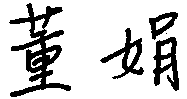 审核者:复核者:复核者:教材/教学参考书□    教学成果奖 □    教学竞赛获奖 □    指导学生竞赛获奖 □  教研论文          其他教学成果 □  （限选一项打“” ）题目：《语法隐喻理论再思考——语篇隐喻概念探源》（A类期刊，CSSCI）（一）自我评价从成果解决的主要问题、产生的影响等方面对成果进行简介本研究对语法隐喻理论中存在争议的语篇隐喻概念进行了全面梳理，提出了区分“语篇语法隐喻”和“织篇隐喻”的全新分类法。本研究解决了语言学研究中急需阐释的重点问题，为语法隐喻现象正本清源，有利于从根本上理解该理论的重要价值。同时，本研究成果对外语教学有很大的启示和应用价值，本研究成果可直接应用于外语教学中的文本分析、语法和写作教学，尤其是有助于学术英语读写的教学。本研究发表于有影响力的核心期刊《现代外语》，利于该成果在英语语言学及英语教学界的推广。(2) 申请人对成果的主要贡献本人作为该论文的第一作者，从自身研究领域的理论出发，结合多年教学实践中发现的问题和困惑，完成了论文选题以及论文撰写的基本工作，并在专家指导与合作下，不断完善和修正分类框架，选取学术语篇的语料加以论证。（二）专家评价注4：各项打勾栏目均限选一项， A、B、C和D表示优秀、良好、一般、较差。教材/教学参考书□    教学成果奖 □    教学竞赛获奖 □    指导学生竞赛获奖 □  教研论文          其他教学成果 □  （限选一项打“” ）题目：《语法隐喻视角下的理工学术英语教学模式》（B类期刊，SCD）自我评价从成果解决的主要问题、产生的影响等方面对成果进行简介本研究把以教学为导向的语法隐喻理论运用于理工学术英语的教学实践，提出基于语言技能的“技能驱动、双向互动”的课堂教学新模式，具有实际应用价值。学术英语已成为大学英语课程设置的重要部分，探讨合理的学术英语教学模式尤为必要，而系统功能语言学的语法隐喻理论对学术英语的教学具有适用性。因此，本研究探讨了语法隐喻在学术语篇中的功能，在此基础上，探索理工学术英语教学课堂新模式。本研究中的语料例证均来自理工学术英语教程，均为课堂教学的实际案例，充分体现了理论与实践的结合。该研究发表于高等学校大学外语教学研究会会刊《大学英语教学与研究》，为大学英语课程改革和学术英语教学提供了借鉴。(2) 申请人对成果的主要贡献本人独立完成论文的选题和撰写工作、并通过教学实践验证了该成果的合理性和有效性。本人除了研究理工学术英语的教学，也探讨通用英语教材中的学术元素，在大学英语课堂教学实践中培养学生的学术意识。（二）专家评价注4：各项打勾栏目均限选一项， A、B、C和D表示优秀、良好、一般、较差。教材/教学参考书□    教学成果奖 □    教学竞赛获奖     指导学生竞赛获奖 □  教研论文□           其他教学成果 □  （限选一项打“” ）题目：第十届“外教社杯”全国高校外语教学大赛（大学英语组）上海赛区综合课组二等奖自我评价从成果解决的主要问题、产生的影响等方面对成果进行简介本人于2009年5月被学校选拔，代表学校参加了第十届“外教社杯”全国高校外语教学大赛（大学英语组）上海赛区“综合课组”的复赛与决赛，获得二等奖第一名的成绩。本人坚持语言学理论指导课堂教学实践，勇于创新，大胆突破常规，打破大学英语综合课的传统“套路式”教学，尝试全新的英语读写“板块”教学模式，坚持教书和育人相统一，坚持潜心问道和关注社会相统一，践行并传递了“思政导向、学术转向”的大学英语教学理念，给专家、同行和学生留下了深刻印象并得到一致好评。(2) 申请人对成果的主要贡献本人代表学校参赛，精心准备授课，利用个人的研究专长，学以致用，把所学的语言学理论有机地融入大学英语教学。在教学中，独辟蹊径，挖掘普通英语中的学术元素，注重读写结合，在培养学生语言能力的同时，潜移默化地提升学生的学术意识和素养。并将授课主题与现实问题有机结合，关注社会热点现象，启发学生思考，将思政教育贯穿始终。（二）专家评价注4：各项打勾栏目均限选一项， A、B、C和D表示优秀、良好、一般、较差。（500字以内，包括主要特点，成绩与贡献，存在问题与值得商榷的地方）  年   月   日专家综合评议的结论意见：教育教学能力和水平已达到               职务任职要求；（80-100）                  2. 教育教学能力和水平基本达到              职务任职要求；（60-79）          3. 教育教学能力和水平尚未达到              职务任职要求。（59及以下）               评议专家简况：                   专业技术职务                   服务专业                           研究方向                                 教授□   副教授□     荣誉称号                                                                      中介机构 （盖章）专家综合评议的结论意见：教育教学能力和水平已达到               职务任职要求；（80-100）                  2. 教育教学能力和水平基本达到              职务任职要求；（60-79）          3. 教育教学能力和水平尚未达到              职务任职要求。（59及以下）                    评议专家简况：                   专业技术职务                   服务专业                           研究方向                                 教授□   副教授□     荣誉称号                                        专家（签名）                                                          专家所在单位（盖章） 年   月   日